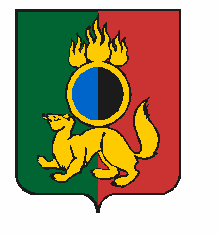 АДМИНИСТРАЦИЯ ГОРОДСКОГО ОКРУГА ПЕРВОУРАЛЬСКПОСТАНОВЛЕНИЕг. ПервоуральскО переносе национального культурно-спортивного праздника «Сабантуй – 2021»до особого распоряженияВ связи с неблагоприятной эпидемиологической ситуацией в городском округе Первоуральск, на основании рекомендаций Территориального отдела Управления Роспотребнадзора по Свердловской области в городе Первоуральск, Шалинском, Нижнесергинском районах и городе Ревда, а также на основании решения Штаба по профилактике коронавирусной инфекции на территории городского округа Первоуральск, Администрация городского округа ПервоуральскПОСТАНОВЛЯЕТ:1. Перенести празднование национального культурно-спортивного праздника «Сабантуй – 2021» до особого распоряжения.2. Опубликовать настоящее постановление в газете «Вечерний Первоуральск» и разместить на официальном сайте городского округа Первоуральск.3. Контроль за исполнением настоящего постановления возложить на заместителя Главы Администрации городского округа Первоуральск по управлению социальной сферой Васильеву Любовь Валентиновну.Глава городского округа Первоуральск						      И.В. Кабец18.06.2021№1207